Zespół Szkół Technicznych i Artystycznych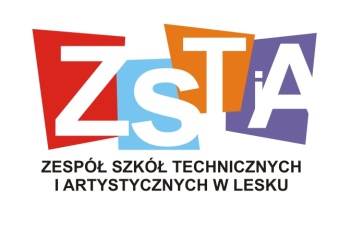                                   ul. Jana Pawła II 18 A        38 – 600 LeskoSZKOLNY PROGRAM WYCHOWAWCZO – PROFILAKTYCZNYLICEUM  SZTUK PLASTYCZNYCHw Zespole Szkół Technicznych i Artystycznychw LeskuSPIS TREŚCI PODSTAWA PRAWNAKonstytucja Rzeczpospolitej Polskiej z 2 kwietnia 1997r. (Dz.U. z 1997 r. nr 78, poz. 483 ze zm.).Konwencja o Prawach Dziecka, przyjęta przez Zgromadzenie Ogólne Narodów Zjednoczonych 
z 20 listopada 1989 r. (Dz.U. z 1991 r. nr 120, poz. 526).Ustawa z 26 stycznia 1982 r. – Karta Nauczyciela (tekst jedn.: Dz.U. z 2017 r. poz. 1189).Ustawa z 14 grudnia 2016 r. – Prawo oświatowe (Dz.U. z 2017 r. poz. 59).Ustawa z 26 października 1982r. o wychowaniu w trzeźwości i przeciwdziałaniu alkoholizmowi (tekst jedn. Dz.U. z 2016 r. poz. 487).Ustawa z 29 lipca 2005r. o przeciwdziałaniu narkomanii (tekst jedn. Dz.U. z 2017 r. poz. 783).Ustawa z 9 listopada 1995r. o ochronie zdrowia przed następstwami używania tytoniu i wyrobów tytoniowych (tekst jedn. Dz.U. z 2017 r. poz. 957).Rozporządzenie Ministra Edukacji Narodowej z 18 sierpnia 2015 r. w sprawie zakresu i form prowadzenia w szkołach i placówkach systemu oświaty działalności wychowawczej, edukacyjnej, informacyjnej i profilaktycznej w celu przeciwdziałania narkomanii (Dz.U. z 2015 r. poz. 1249).Rozporządzenie Ministra Edukacji Narodowej z dnia 22 stycznia 2018 roku zmieniające rozporządzenie w sprawie zakresu i form prowadzenia w szkołach i placówkach systemu oświaty działalności wychowawczej, edukacyjnej, informacyjnej i profilaktycznej w celu przeciwdziałania narkomanii (Dy. U. z 2018 r., poz. 214).  Rozporządzenie Ministra Edukacji narodowej z dnia 14 lutego 2017 r. w sprawie podstawy programowej wychowania przedszkolnego oraz podstawy programowej kształcenia ogólnego dla szkoły podstawowej, w tym dla uczniów z niepełnosprawnością intelektualną w stopniu umiarkowanym lub znacznym, kształcenia ogólnego dla branżowej szkoły i stopnia, kształcenia ogólnego dla szkoły specjalnej, przysposabiającej do pracy oraz kształcenia ogólnego dla szkoły policealnej (dz. U. z 2017 r., poz. 356).  Rozporządzenie Ministra Kultury i Dziedzictwa Narodowego z dnia 6 września 2017 roku w sprawie podstaw programowych kształcenia w zawodach szkolnictwa artystycznego w publicznych szkołach artystycznych (Dz. U. z 2017 r., poz. 1793). Statut Zespołu Szkół Technicznych i Artystycznych w Lesku.Rozporządzenie Ministra Edukacji Narodowej z dnia 12 sierpnia 2020r. zmieniające rozporządzenie w sprawie szczegółowych rozwiązań w okresie czasowego ograniczenia funkcjonowania jednostek systemu oświaty w związku z zapobieganiem, przeciwdziałaniem 
i zwalczaniem COVID -19 (Dz. U. z 2020r. poz. 1394)Rozporządzenie Ministra Edukacji Narodowej z dnia 12 sierpnia 2020r. zmieniające rozporządzenie w sprawie bezpieczeństwa i higieny w publicznych i niepublicznych szkołach 
i placówkach (Dz. U. z 2020r. poz. 1368)Wytyczne MEiN, MZ, GIS dla szkół  podstawowych i ponadpodstawowych- tryb pełny stacjonarny – zbiór zaleceń uwzględniający sytuację epidemiologiczną, w tym dotyczące pomocy psychologicznej w sytuacji kryzysowej wywołanej pandemią COVID – 19Raport Instytutu Profilaktyki Zintegrowanej „Jak wspierać uczniów po roku pandemii? Wyzwania i rekomendacje dla wychowania, profilaktyki i zdrowia psychicznego” sporządzony na zlecenie MEiN (04.2000 – 01.2021)Podstawowe kierunki realizacji polityki oświatowej państwa w roku szkolnym 2021/2022WSTĘPSzkolny program wychowawczo-profilaktyczny realizowany w LICEUM SZTUK PLASTYCZNYCH wZSTiA w Lesku opiera się na hierarchii wartości przyjętej przez radę pedagogiczną, radę rodziców i samorząd uczniowski, wynikających z przyjętej w szkole koncepcji pracy. Treści szkolnego programu wychowawczo-profilaktycznego są spójne ze statutem szkoły 
i wewnątrzszkolnym systemem oceniania. Istotą działań wychowawczych i profilaktycznych szkoły jest współpraca całej społeczności szkolnej oparta na złożeniu, że wychowanie jest zadaniem realizowanym 
w rodzinie i w szkole, która w swojej działalności musi uwzględniać zarówno wolę rodziców, jak 
i priorytety edukacyjne państwa. Rolą szkoły, oprócz jej funkcji dydaktycznej, jest dbałość 
o wszechstronny rozwój każdego z uczniów oraz wspomaganie wychowawczej funkcji rodziny. Wychowanie rozumiane jest jako wspieranie uczniów w rozwoju ku pełnej dojrzałości w sferze fizycznej, emocjonalnej, intelektualnej, duchowej i społecznej. Profilaktyka to proces wspomagania człowieka w radzeniu sobie z trudnościami zagrażającymi prawidłowemu rozwojowi i zdrowemu życiu, a także ograniczenie i likwidowanie czynników blokujących i zaburzających zdrowe życie. Program wychowawczo-profilaktyczny szkoły tworzy spójną całość ze szkolnym zestawem programów nauczania i uwzględnia wymagania opisane w podstawie programowej. Szkolny program wychowawczo-profilaktyczny określa sposób realizacji celów kształcenia oraz zadań wychowawczych zawartych w podstawie programowej kształcenia ogólnego, uwzględniając kierunki i formy oddziaływań wychowawczych, których uzupełnieniem są działania profilaktyczne skierowane do uczniów, rodziców i nauczycieli. Podstawowym celem realizacji szkolnego programu wychowawczo-profilaktycznego jest wspieranie  młodzieży w rozwoju oraz zapobieganie zachowaniom problemowym, ryzykownym. Ważnym elementem realizacji programu wychowawczo-profilaktycznego jest kultywowanie tradycji i ceremoniału szkoły.Podstawowe zasady realizacji szkolnego programu wychowawczo-profilaktycznego obejmują:powszechną znajomość założeń programu – przez uczniów, rodziców i wszystkich pracowników szkoły,zaangażowanie wszystkich podmiotów szkolnej społeczności i współpracę w realizacji zadań określonych w programie,respektowanie praw wszystkich członków szkolnej społeczności oraz kompetencji organów szkoły (dyrektor, rada rodziców, samorząd uczniowski),współdziałanie ze środowiskiem zewnętrznym szkoły (np. udział organizacji i stowarzyszeń wspierających działalność wychowawczą i profilaktyczną szkoły), współodpowiedzialność za efekty realizacji programu.DIAGNOZA SYTUACJI WYCHOWAWCZEJ ŚRODOWISKA SZKOLNEGO.Program wychowawczo-profilaktyczny został opracowany na podstawie diagnozy sytuacji dydaktyczno – wychowawczej w szkole z użyciem narzędzi: ankiety, rozmowy indywidualne, obserwacjez uwzględnieniem:wyników ewaluacji wewnętrznej, wyników nadzoru pedagogicznego sprawowanego przez dyrektora,wniosków i analiz z pracy zespołów zadaniowych, zespołów przedmiotowych, innych dokumentów i spostrzeżeń ważnych dla szkoły (koncepcja funkcjonowania i rozwoju szkoły opracowana przez dyrektora, uwagi, spostrzeżenia, wnioski nauczycieli, uczniów, rodziców). Przeprowadzone badania wskazują, iż problemy występujące  w szkole dotyczą głównie:niskiej motywacji do uczenia się i podejmowania aktywności na terenie szkoły;podejmowania przez uczniów zachowań ryzykownych, tj. wagarowanie, palenie papierosów;niskiej frekwencji na zajęciach;zarządzania sobą w czasie wolnym;radzenia sobie ze stresem,lękiem, symptomami depresji spowodowanymi obostrzeniami związanymi z pandemią COVID -19;niskiej wiedzy na temat  skutków zdrowotnych wywoływanych przez COVID – 19 oraz niskiej wiedzy i umiejętności niezbędnych do bezpiecznego przebywania w szkole i poza nią;współpracy z rodzicami;umiejętności interpersonalnych.MISJA  SZKOŁY.Liceum Sztuk Plastycznych jest szkołą, która stwarza możliwości rozwoju uczniom, gwarantując skuteczność uczenia się każdego z nich i zdobycie wykształcenia, zarówno na płaszczyźnie ogólnej, jak i artystycznej, na poziomie  umożliwiającym podjęcie studiów wyższych na wybranej uczelni. Szkołarealizuje zadania opiekuńcze, wychowawcze i dydaktyczne uwzględniając poziom rozwoju psychofizycznego ucznia i jego sytuację rodzinną.  Wychowanie we wszystkich obszarach działania szkoły jest nierozerwalnie  związane z kształceniem  i prowadzone jest we współpracy  z rodziną oraz  środowiskiem.Jesteśmy szkołą, która:  przekazuje wysoki poziom wiedzy;  kształci umiejętności potrzebne do kontynuowania nauki na  wyższych uczelniach artystycznych 
i ogólnych;  rozwija zdolności i zainteresowania; rozbudza poczucie piękna i estetyki;  kształtuje tolerancję; uczy odpowiedzialności i systematyczności;  preferuje otwartość na problemy innych;  zapewnia bezpieczeństwo i przyjazną atmosferę;  preferuje postawy aktywne i twórcze;  przygotowuje do aktywnego udziału w życiu kulturalnym;  kształci umiejętności twórczego rozwiązywania problemów;  uczy pracy nad sobą i rozwija wiarę we własne możliwości;  zapewnia różnorodne formy aktywności;  promuje zdrowy styl życia.SYLWETKA  ABSOLWENTAAbsolwent Liceum Sztuk  Plastycznych:   jest dobrze wykształcony;   posiada usystematyzowaną wiedzę;  posiada przemyślaną wizję własnej przyszłości;  posiada umiejętności dalszego samokształcenia oraz korzystania ze wszystkich dostępnych źródeł informacji;   jest tolerancyjny, odpowiedzialny, komunikatywny, życzliwy i otwarty na potrzeby innych;    jest wrażliwy na piękno otaczającego świata;    bierze aktywny udział w życiu kulturalnym miasta, regionu i kraju;    prezentuje wysoki poziom kultury osobistej i kultury słowa;    ma twórczy i krytyczny stosunek do rzeczywistości;   jest wolny od nałogów;   godnie reprezentuje rodzinę, szkołę i ojczyznę.Absolwent  naszej szkoły  posiada umiejętności:1.  Poznawcze –wykształcił w sobie argumentację do dalszego kształcenia się, do podwyższania kwalifikacji w  zawodzie i nowych specjalizacjach.
2.  Komunikacyjne –uważnie słucha i prowadzi dyskusje, sprawnie wyraża się w mowie i piśmie, posługuje się sprawnie językiem obcym,  posługuje się nowoczesnymi technologiami informacyjno– komunikacyjnymi, posiada umiejętność wyszukiwania, selekcjonowania i krytycznej analizy informacji, jest przygotowany do pracy zespołowej3.  Uczenia się –umie korzystać z różnych źródeł wiedzy i informacji, potrafi samodzielnie
się  uczyć,  przygotowywać się do różnego rodzaju sprawdzianów i egzaminów, rozpoznaje własne potrzeby edukacyjne.4.  Praktyczne  –potrafiwykorzystać posiadane wiadomości podczas wykonywania zadań i rozwiązywania problemów, potrafi wykonywać swój wybrany i wyuczony zawód, zna zasady  bezpieczeństwa i higieny pracy oraz ergonomii i organizacji pracy, jest przygotowany do uprawiania sportu w wybranych dziedzinach, do działań rekreacyjnych, do czynnego wypoczynku w obiektach sportowych i na wolnym powietrzu, przestrzega zasad bezpieczeństwa i higieny  życia, a także ochrony przed chorobami (np. COVID -19), zna i stosuje zasady ochrony zdrowia psychicznego oraz czynniki chroniące przez zagrożeniem wynikającym  długotrwałej izolacji społecznej i reżimu sanitarnego.5.  Społeczne -organizuje pracę własną, umie pracować wzespole i w grupie,  umie korzystać 
z ofert kulturalnych, potrafi włączyć się  do akcji społecznych i akcji na rzecz pomocy innym, potrafi poruszać się na rynku pracy, komunikować się z pracodawcą, potrafi sprawnie i odpowiedzialnie funkcjonować we współczesnym świecie, potrafi kreować postawy prospołeczne w sytuacjach kryzysowych (np. epidemia COVID – 19).CELE  PROGRAMU WYCHOWAWCZO – PROFILAKTYCZNEGOCel główny:Wyrównywanie szans wszystkich uczniów poprzez dążenie do wszechstronnego rozwoju osobowegowychowanka w wymiarze intelektualnym, fizycznym, psychicznym, społecznym i aksjologicznym.Cele szczegółowe:1. Propagowanie modelu wartości opartego na uniwersalnych zasadach poprzez:poszanowanie życia ludzkiego jako najwyższej wartości,kierowanie się w stosunkach międzyludzkich uczciwością i prawdą,poszanowanie godności osobistej.2.Kształtowanie dojrzałości i aktywnej postawy życiowej oraz umiejętności planowania własnegorozwoju poprzez:
rozpoznawanie i rozwój zainteresowań, zdolności, talentów,kształtowanie postawy odpowiedzialności za bezpieczeństwo, własne decyzje i czyny,korzystanie z przysługujących praw i wywiązywanie się z obowiązków,zapewnienie równości szans w dostępie do różnych szkolnych form edukacyjnych,opiekuńczych, kulturalnych i sportowych,motywowanie do samokształcenia,dbałość o wysoką kulturę osobistą,kształtowanie postawy przedsiębiorczości i wytrwałości w dążeniu do ustanowionych celów.3.  Rozwijanie szacunku dla dziedzictwa kulturowego regionu i kraju.
4.Promowanie zdrowego, ekologicznego i bezpiecznego stylu życia poprzez:organizowanie akcji propagujących zdrowy i higieniczny tryb życiakształcenie umiejętności radzenia sobie z zagrożeniamipodejmowanie działań na rzecz ochrony środowiskapodnoszenie świadomości w sferze bezpieczeństwadbanie o bezpieczeństwo fizyczne i psychiczne spowodowane pandemią COVID – 19wyposażenie uczniów w wiedzę i umiejętności niezbędne do bezpiecznego przebywania w szkole i poza niąkształtowanie właściwych postaw dbałości o zdrowie fizyczne i psychiczne, profilaktyka chorób zakaźnych szczególnie w sytuacji kryzysowej wywołanej pandemią COVID – 19.
5.Zapobieganie zachowaniom ryzykownym poprzez promowanie zdrowego trybu życia 
i wspieraniewszechstronnego rozwoju ucznia.6.Przeciwdziałanie uzależnieniom - pomoc w zdobyciu wiedzy na temat uzależnieńi innych zagrożeń dla zdrowia oraz w nabywaniu umiejętności przeciwdziałaniatym zagrożeniom.
7. Kształtowanie postaw prospołecznych i prorodzinnych.
8. Wspieranie ucznia podczas pojawiania się sytuacji trudnych.
9.Wzmacnianie poczucia własnej wartości, wiary w siebie i swoje możliwości.
10.Przygotowanie do harmonijnego uczestnictwa w życiu społecznym poprzez:kształtowanie pozytywnych relacji z rodziną i najbliższym otoczeniem,kształtowanie postawy patriotycznej, poszanowanie kultury, tradycji, symboli szkolnych,lokalnych i narodowych, tolerancja wobec odmiennych poglądów,rozwijanie tożsamości europejskiej,wypracowywanie umiejętności konstruktywnego rozwiązywania konfliktów,wspieranie rozwoju samorządności uczniowskiej, współpraca z organizacjami i instytucjamiw środowisku lokalnym,kształtowanie umiejętności współpracy w zespołach klasowych, zaangażowanie w pracęna rzecz szkoły i środowiska lokalnego.11. Indywidualizacja procesu dydaktyczno-wychowawczego ze szczególnym uwzględnieniemmłodzieży o specjalnych potrzebach edukacyjnych i młodzieży uzdolnionej, przy ścisłej współpracyz rodzicami poprzez:wsparcie uczniów wymagających szczególnej opieki,organizowanie zajęć dla uczniów szczególnie uzdolnionych przy wykorzystaniu aktywnychmetod pracy,współpraca z rodzicami, wspólne rozwiązywanie pojawiających się problemów.Zadania profilaktyczne programu to:zapoznanie z normami zachowania obowiązującymi w szkole,promowanie zdrowego stylu życia,kształtowanie nawyków prozdrowotnych,rozpoznawanie sytuacji i zachowań ryzykownych, w tym korzystanie ze środków psychoaktywnych (lekarstw bez wskazań lekarskich, papierosów, alkoholu i narkotyków),eliminowanie z życia szkolnego agresji i przemocy rówieśniczej,niebezpieczeństwa związane z nadużywaniem komputera, Internetu, telefonów komórkowych i telewizji,wzmacnianie poczucia własnej wartości uczniów, podkreślanie pozytywnych doświadczeń życiowych, pomagających młodym ludziom ukształtować pozytywną tożsamość,uczenie sposobów wyrażania własnych emocji i radzenia sobie ze stresem,wspieranie uczniów, u których rozpoznano objawy depresji lub obniżenia kondycji psychicznej, a także prowadzenie działalności profilaktycznej wobec wszystkich uczniów szkoły. ADRESACI   I   REALIZATORZY  PROGRAMU.       Adresatami niniejszego programu są:wszyscy uczniowie naszej szkoły;rodzice – w pierwszym rzędzie odpowiedzialni za wychowanie swego dziecka – naszego ucznia;nauczyciele, którzy jednocześnie pełnią rolę realizatorów tego programu;pozostali pracownicy szkoły.      Działania adresowane do wszystkich uczniów: zapoznanie uczniów z obowiązującymi w szkole regulaminami, w tym z ich prawami i obowiązkami, omówienie na lekcjach wychowawczych organizacji pracy szkoły, podstawowych zapisów Statutu, WSO i Programu Wychowawczo-Profilaktycznego;propagowanie szacunku dla kultury, tradycji i zdrowego stylu życia, udział w tradycyjnych świętach i obrzędach narodowych, lokalnych i szkolnych;budowanie poczucia przynależności do społeczności szkolnej;budowanie i aktywizowanie zespołu klasowego.     Działania skierowane do rodziców: monitorowanie potrzeb i oczekiwań rodziców wobec programu wychowawczo-profilaktycznego szkoły:rozmowy i konsultacje indywidualne;dyskusje podczas wywiadówek klasowych;anonimowe sondaże ankietowe.psychoedukacja: wykłady o tematyce wychowawczej z udziałem pedagoga, specjalistów z poradni psychologiczno – pedagogicznej.     Działania skierowane do nauczycieli: rozmowy i konsultacje indywidualne;dyskusje podczas posiedzeń Rady Pedagogicznej;udzielanie wsparcia w sytuacjach kryzysowych i konfliktowych;doskonalenie w zakresie realizacji profilaktyki, udzielania pomocy psychologiczno- pedagogicznej uczniom i rodzicom.STRUKTURA ODDZIAŁYWAŃ WYCHOWAWCZYCHDYREKTOR SZKOŁY:stwarza warunki dla realizacji procesu wychowawczego w szkole,sprawuje opiekę nad uczniami oraz stwarza warunki harmonijnego rozwoju psychofizycznego poprzez aktywne działania prozdrowotne, dba o prawidłowy poziom pracy wychowawczej i opiekuńczej szkoły, inspiruje nauczycieli do poprawy istniejących lub wdrożenia nowych rozwiązań w procesie kształcenia, przy zastosowaniu innowacyjnych działań programowych, organizacyjnych lub metodycznych, których celem jest rozwijanie kompetencji uczniów,stwarza warunki do działania w szkole lub placówce: wolontariuszy, stowarzyszeń i innych organizacji, których celem statutowym jest działalność wychowawcza lub rozszerzanie 
i wzbogacanie form działalności dydaktycznej, wychowawczej, opiekuńczej 
i innowacyjnej szkoły,współpracuje z zespołem wychowawców, pedagogiem szkolnym oraz Samorządem Uczniowskim, wspomaga nauczycieli w realizacji zadań,czuwa nad realizowaniem przez uczniów obowiązku szkolnego,nadzoruje zgodność działania szkoły ze statutem, w tym dba o przestrzeganie zasad oceniania, praw uczniów, kompetencji organów szkoły,stwarza warunki do poszukiwania optymalnych rozwiązań w zakresie budowania systemu działań wpierających kondycje psychiczną uczniówstwarza warunki do przestrzegania w szkole „Wytycznych MEiN, MZ i GiS obowiązujących w okresie pandemii”, zapewnia równowagę pomiędzy wymaganiami reżimu sanitarnego a działaniami chroniącymi zdrowie psychiczne uczniów,czuwa nad współpracą nauczycieli, wychowawców z pedagogiem szkolnym oraz pracownikami poradni psychologiczno – pedagogicznej  w celu szybkiego i skutecznego reagowania na problemy uczniów,nadzoruje realizację szkolnego programu wychowawczo-profilaktycznego.RADA PEDAGOGICZNA:uczestniczy w diagnozowaniu pracy wychowawczej szkoły i potrzeb w zakresie działań profilaktycznych,opracowuje projekt programu wychowawczo-profilaktycznego i uchwala go w porozumieniu z Radą rodziców ,opracowuje i zatwierdza dokumenty i procedury postępowania nauczycieli w sytuacjach zagrożenia młodzieży demoralizacją i przestępczościąuczestniczy w realizacji szkolnego programu wychowawczo-profilaktycznego,uczestniczy w ewaluacji szkolnego programu wychowawczo-profilaktycznego.NAUCZYCIELE:współpracują z wychowawcami klas w zakresie realizacji zadań wychowawczych, uczestniczą w realizacji Szkolnego Programu Wychowawczo-Profilaktycznego,reagują na obecność w szkole osób obcych, które swoim zachowaniem stwarzają zagrożenie dla ucznia,reagują na przejawy agresji, niedostosowania społecznego i uzależnień uczniów,przestrzegają obowiązujących w szkole procedur postępowania w sytuacjachzagrożenia młodzieży demoralizacją i przestępczością,a także depresją i innymi negatywnymi skutkami epidemii COVID – 19udzielają uczniom pomocy w przezwyciężaniu niepowodzeń szkolnych,kształcą i wychowują dzieci w duchu patriotyzmu i demokracji,rozmawiają z uczniami i rodzicami o zachowaniu i frekwencji oraz postępach w nauce na swoich zajęciach,wspierają zainteresowania i rozwój osobowy ucznia,udzielają uczniom pomocy w przezwyciężaniu niepowodzeń szkolnych, skutków długotrwałej izolacji społecznej, ograniczeń i nieprzewidywalnych zmian związanych z epidemią COVID – 19.WYCHOWAWCY KLAS:diagnozują sytuację wychowawczą w klasie,rozpoznają indywidualne potrzeby uczniów,także w zakresie ochrony zdrowia psychicznego wynikającego z długotrwałej izolacji społecznej,na podstawie dokonanego rozpoznania oraz celów i zadań określonych w Szkolnym Programie Wychowawczo-Profilaktycznym opracowują plan pracy wychowawczej dla klasy na dany rok szkolny, uwzględniając specyfikę funkcjonowania zespołu klasowego i potrzeby uczniów,przygotowują sprawozdanie z realizacji planu pracy wychowawczej i wnioski do dalszej pracy,zapoznają uczniów swoich klas i ich rodziców z prawem wewnątrzszkolnym i obowiązującymi zwyczajami, tradycjami szkoły,są członkami zespołu wychowawców i wykonują zadania zlecone przez przewodniczącego zespołu,oceniają zachowanie uczniów swojej klasy, zgodnie z obowiązującymi w szkole procedurami,współpracują z innymi nauczycielami uczącymi w klasie, rodzicami uczniów, pedagogiem szkolnym oraz specjalistami pracującymi z uczniami o specjalnych potrzebach,wspierają uczniów potrzebujących pomocy, znajdujących się w trudnej sytuacji,rozpoznają oczekiwania swoich uczniów i ich rodziców,dbają o dobre relacje uczniów w klasie,podejmują działania profilaktyczne w celu przeciwdziałania niewłaściwym zachowaniom podopiecznych,współpracują z sądem, policją, innymi osobami i instytucjami działającymi na rzecz  młodzieży,podejmują działania w zakresie poszerzania kompetencji wychowawczychZESPÓŁ WYCHOWAWCÓW:opracowuje projekty procedur postępowania w sytuacjachzagrożenia młodzieży demoralizacją i przestępczością, zasad współpracy z instytucjami i osobami działającymi na rzecz uczniów, propozycje modyfikacji zasady usprawiedliwiania nieobecności, karania, nagradzania, wystawiania ocen zachowania i innych,analizuje i rozwiązuje bieżące problemy wychowawcze,ustala potrzeby w zakresie doskonalenia umiejętności wychowawczych nauczycieli, w tym rozpoczynających pracę w roli wychowawcy,przygotowuje analizy i sprawozdania w zakresie działalności wychowawczej i profilaktycznej szkoły.PEDAGOG SZKOLNY:diagnozuje środowisko wychowawcze,w tym stan kondycji psychicznej uczniów.zapewnia uczniom pomoc psychologiczną w odpowiednich formach,współpracuje z rodzicami uczniów potrzebującymi szczególnej troski wychowawczej lub stałej opieki,zabiega o różne formy pomocy wychowawczej i materialnej dla uczniów,współpracuje z rodzicami w zakresie działań wychowawczych i profilaktycznych, udziela pomocy psychologiczno-pedagogicznej rodzicom uczniów,współpracuje z placówkami wspierającymi proces dydaktyczno-wychowawczy szkoły i poszerzającymi zakres działań o charakterze profilaktycznym w tym z poradnią psychologiczno-pedagogiczną, promuje budowanie dobrych wzajemnych relacji pomiędzy wszystkimi grupami społeczności szkolnej, jako czynnika zwiększającego skuteczność i efektywność udzielanego wsparcia.RODZICE:współtworzą szkolny program wychowawczo-profilaktyczny,uczestniczą w diagnozowaniu pracy wychowawczej szkoły,uczestniczą w wywiadówkach organizowanych przez szkołę,zasięgają informacji na temat swoich dzieci w szkole,współpracują z wychowawcą klasy i innymi nauczycielami uczącymi w klasie,dbają o właściwą formę spędzania czasu wolnego przez swoje dzieci,rada rodziców w porozumieniu z radą pedagogiczną uchwala program wychowawczo-profilaktyczny szkoły.SAMORZĄD UCZNIOWSKI:jest inspiratorem i organizatorem życia kulturalnego uczniów szkoły, działalności oświatowej, sportowej oraz rozrywkowej zgodnie z własnymi potrzebami 
i możliwościami organizacyjnymi w porozumieniu z dyrektorem,uczestniczy w diagnozowaniu sytuacji wychowawczej szkoły,współpracuje z Zespołem Wychowawców i Radą Pedagogiczną, prowadzi akcje pomocy dla potrzebujących kolegów, reprezentuje postawy i potrzeby środowiska uczniowskiego,propaguje ideę samorządności oraz wychowania w demokracji,dba o dobre imię i honor szkoły oraz wzbogaca jej tradycję,może podejmować działania z zakresu wolontariatu.WYKAZ STAŁYCH UROCZYSTOŚCI, WYDARZEŃ I IMPREZ SZKOLNYCH10.  PRZYJĘTE CELE GŁÓWNE I ZADANIA PROGRAMU.11. PROCEDURY SZKOLNE – METODY W SYTUACJACH KRYZYSOWYCH  
Z UDZIAŁEM UCZNIÓW.Postępowanie w sytuacjach kryzysowych z udziałem ucznia, powinno być prowadzone w możliwie najszybszym czasie i przy zapewnieniu bezpieczeństwa psychofizycznego ucznia. Uczeń i jego rodzice mają prawo do pełnej informacji o sytuacji i podjętych przez szkołę działaniach ich dotyczących. Osobą odpowiedzialną na terenie szkoły za respektowanie praw ucznia jest dyrektor szkoły. Osobą odpowiedzialną za monitorowanie respektowania praw ucznia jest Przewodniczący Samorządu Uczniowskiego. Uczniowie wykraczający poza normy i zasady zachowania akceptowane w szkole ponoszą sankcje przewidziane w rozdziale Statutu Szkoły „Prawa i Obowiązki Ucznia”.Procedury dotyczą następujących sytuacji:uzyskania informacji o uczniu który nie ukończył 18 lat i używa alkohol lub inne środki w celu wprowadzenia się w stan odurzenia bądź przejawia inne zachowania świadczące o demoralizacji przebywania na terenie szkoły  uczenia  będący pod wpływem alkoholu lub narkotyków znalezienia na terenie szkoły substancji wyglądem przypominającej narkotyk; podejrzenia, że uczeń posiada przy sobie substancję przypominającą narkotykpostępowanie wobec ucznia – sprawcy czynu karalnego lub przestępstwapostępowanie wobec ucznia, który stał się sprawcą czynu karalnegouchylania się od obowiązku szkolnego i wagarowania współpracy wychowawczej z rodzicami12. ZASADY EWALUACJI PROGRAMU WYCHOWAWCZO-PROFILAKTYCZNEGOEwaluacja programu polega na systematycznym gromadzeniu informacji na temat prowadzonych działań, w celu ich modyfikacji i podnoszenia skuteczności programu wychowawczo-profilaktycznego. Ewaluacja przeprowadzana będzie poprzez: obserwację zachowań uczniów i zachodzących w tym zakresie zmian,analizę dokumentacji,przeprowadzanie ankiet, kwestionariuszy wśród uczniów, rodziców i nauczycieli,rozmowy z rodzicami,wymianę spostrzeżeń w zespołach wychowawców i nauczycieli,wymianę spostrzeżeń w zespołach wychowawców i nauczycieli, analizy przypadków.Ewaluacja programu przeprowadzana będzie w każdym roku szkolnym przez zespół ds. Ewaluacji programu wychowawczo-profilaktycznego powołany przez dyrektora. Zadaniem Zespołu jest opracowanie planu ewaluacji, organizacja badań oraz opracowanie wyników. Z wynikami prac zespołu w formie raportu ewaluacyjnego zostanie zapoznana rada pedagogiczna i rada rodziców.13.    USTALENIA KOŃCOWEZa realizację Programu Wychowawczo-Profilaktycznego szkoły odpowiedzialni są wszyscy pracownicy Szkoły. Dyrektor Szkoły czuwa nad prawidłowością jego realizacji. Za realizację poszczególnych zakresów odpowiedzialni są nauczyciele zadeklarowani, bądź zaproponowani przez Dyrektora Szkoły. Program Wychowawczo-Profilaktyczny Liceum Plastycznego  w ZSTiA w Lesku jest otwarty, może być modyfikowany w trakcie realizacji. Program ten podlega monitorowaniu i ewaluacji. Załączniki:1.Procedury postępowania w sytuacjach kryzysowych w szkole.2.   Plany wychowawczo – profilaktyczne klas w danym roku szkolnym.3.   Procedury bezpieczeństwa w okresie pandemii COVID -19 obowiązujące na terenie ZSTiA 
w Lesku Program Wychowawczo- Profilaktyczny Liceum Sztuk Plastycznych w Zespole Szkół Technicznych i Artystycznych w Lesku - przyjęto uchwałą Rady Pedagogicznej w dniu …………………………………… - przyjęto uchwałą Rady Rodziców w dniu ………………………………………… - w porozumieniu z Samorządem Uczniowskim w dniu ……………………………Samorząd Uczniowski                              Rada Rodziców                               Rada PedagogicznaLP.TRADYCJE I UROCZYSTOŚCI SZKOLNETERMIN 1.Uroczyste rozpoczęcie roku szkolnegoRocznica wybuchu II wojny światowej.IX2.Spotkanie Dyrektora szkoły z rodzicami.IX,  I3."Otrzęsiny" - przyjęcie uczniów klasy  pierwszej  w poczet społecznościSzkolnej.IX4.Plener malarskiX5.Uroczyste obchody Dnia Edukacji Narodowej.X6.Obchody Święta Niepodległości.XI7.Dni Otwarte SzkołyIX8.Koncert mikołajkowy – szkolna gala talentówXII9.Tradycje Świąt Bożego NarodzeniaXII10.Studniówka I11.Szkolne WalentynkiII12.Dzień Kobiet III13.Szkolne rekolekcje wielkopostneIII - IV14.Egzamin dyplomowyIV15.Uroczyste pożegnanie uczniów klasy  IVIV16.Święto Konstytucji 3 MajaV17.Wystawa prac dyplomowychV18.Dni LeskaV19. Wycieczki szkolne, klasowe, konkursycały rok20. Udział w wystawach, wernisażachcały rok21.Uroczyste zakończenie roku szkolnegoVI22.Targi AgrobieszczadyVIISFERAZadaniaForma realizacjiOsoby odpowiedzialneTerminINTELEKTUALNARozpoznawaniepotrzebwychowanków.a) przeprowadzanie w klasach diagnoz i ankiet wstępnych, b) rozpoznawanie potrzeb uczniów: materialnych, wychowawczych i opiekuńczychc) bieżący monitoring zachowań sygnalizującychpotrzeby i problemy wychowankównauczyciele,wychowawcy, pedagogwrzesieńcały rokINTELEKTUALNARozwójintelektualnyuczniów,rozpoznawanieoraz dbanieo rozwójzainteresowańi zdolności.a)poszerzanie wiedzy ucznia na temat osobowości człowieka poprzez organizowanie pogadaneki dyskusji w zespołach klasowychb) inspirowanie uczniów do poznawania siebie i swoichmożliwości, motywowanie do samokształceniac) umożliwianie uczniom przedstawiania własnychsądów i ich obrony, nawet jeśli różnią się one od przekonań nauczycielad) stosowanie pochwał, nagród i stypendiów dla wyróżniających się uczniówe) umiejętna stymulacja i dowartościowywanie uczniówposiadających niskie poczucie własnej wartości, przeprowadzenie zajęć na temat mocnych stronwychowankówf) organizowanie uczniom pomocy w nauceg) aktywizowanie uczniów poprzez powierzanie im zadań odpowiadających im indywidualnympredyspozycjomh) zachęcanie uczniów do udziału w konkursach,turniejach, olimpiadach i rozgrywkach sportowychi) organizowanie zajęć pozalekcyjnych i kółzainteresowań.nauczyciele,pedagog,dyrektorszkoły,wychowawcycały rokINTELEKTUALNAKształtowanie postawy twórczejSzkolna gala talentówOrganizacja wystawopiekun SU, samorząd uczniowskinauczyciele przedmiotów artystycznychgrudzieńcały rokINTELEKTUALNAWdrażaniepoczuciaodpowiedzialności,obowiązkowościi dyscypliny.Tworzenie uczniom warunków do nabywaniaumiejętności planowania, organizowaniai oceniania własnej nauki oraz przejmowania za niąodpowiedzialności:a) systematyczne i konsekwentne egzekwowanie od uczniów przestrzegania Statutu Szkołyb) utrzymywanie dyscypliny w zakresie frekwencji i punktualnego przychodzenia na zajęciac) wdrażanie kulturalnego sposobu zachowania się na apelach, imprezach szkolnychi pozaszkolnychd) kontrola przyjętych przez uczniów obowiązkówi zleconych do wykonania prac, w celu rozbudzeniaodpowiedzialności za podjęte zobowiązania.wychowawcy, nauczycielecały rokINTELEKTUALNAPodnoszenie efektów kształcenia poprzez uświadamianie wagi edukacji i wyników egzaminów zewnętrznycha)lekcje wychowawcze poświęcone tej tematyce,b) szkolne konkursy z nagrodami na najwyższą średnią i najlepszą frekwencjęwychowawcydyrektor , opiekun SUzgodnie z harmonogramem zajęćstyczeń, czerwiecINTELEKTUALNAUczenie planowania i dobrej organizacji własnej pracya)lekcje wychowawcze poświęcone tej tematyce, b)praktyczne sposoby zarządzania czasem na warsztatach prowadzonych przez pedagoga szkolnego,pedagog szkolny wychowawcy,zgodnie z harmonogramem zajęć godzin wychowawczychINTELEKTUALNAZapobieganie popadania przezmłodzież szkolną we współczesne formy uzależnień (dopalacze,E-papierosy,leki stosowane jako środki psychoaktywne,uzależnienie od komputera i Internetu,fonoholizm)a)  propagowanie stylu życia wolnego od „modnych” używek,
b) wskazywanie sposobów umiejętnegozagospodarowania i aktywnego spędzania czasuwolnego jako alternatywy dla biernego spędzaniaczasu przy komputerze czy telefonie komórkowym z dostępem do Internetu,
c) wyposażenie uczniów, rodziców w wiedzę na temat współczesnych form uzależnień, niepokojących symptomów, oznak uzależnienia, zagrożeniach z nich wynikających oraz sposobów pomocy, 
d)uświadomienie uczniom negatywnego wpływudopalaczy, elektronicznych papierosów i nadużywania leków na zdrowie fizyczne i psychiczne oraz społeczne funkcjonowanie człowiekanauczyciele,wychowawcy, pedagogcały rokINTELEKTUALNAKształtowanie właściwych postaw dbałości o zdrowie fizyczne i psychiczne, profilaktyka chorób zakaźnych w tym związanych z pandemią COVID –19 a) wdrożenie procedury postępowania uczniów, pracowników, rodziców w czasie zagrożenia epidemicznego,b) zapoznanie uczniów z procedurą na pierwszych lekcjach i mobilizowanie do przestrzegania zaleceń zapewniających bezpieczeństwo zdrowotne w związku z zapobieganiem, przeciwdziałaniem oraz zwalczaniem COVID –19,c) omówienie z uczniami sposobu postepowania w sytuacjach zagrożenia zdrowia, życia spowodowanego COVID –19 (zasłanianie nosa i ust za pomocą maseczki, dezynfekcja rąk, częste mycie rąk, wietrzenie sal lekcyjnych),d) realizacja edukacji zdrowotnej w ramach realizacji podstawy programowej z wychowania fizycznego, biologii, chemii, edukacji dla bezpieczeństwa w celu umiejętności wstępnej diagnozy swojego stanu zdrowia fizycznego i psychicznego,e) profilaktyka chorób zakaźnych i cywilizacyjnych,f) zdrowie fizyczne i psychiczne w czasie i po pandemii – jak dbać o siebie i innych w czasie zagrożenia pandemicznego
g) utrwalanie u uczniów świadomego respektowania reguł sanitarnych przyjętych na czas pandemii COVID –19dyrektor, nauczyciele,wychowawcy, pedagog, wszyscy pracownicy szkołycały rokINTELEKTUALNADostarczanie rzetelnej wiedzy o zagrożeniach płynących ze stosowania środków uzależniających
(np. palenie tytoniu, spożywanie alkoholu, używanie narkotyków)a)propagowanie stylu życia wolnego od używek,
b)uświadomienie uczniom negatywnego wpływu używek na zdrowie fizyczne i psychiczne oraz społeczne funkcjonowanie człowieka,
c) wyposażenie uczniów, rodziców w wiedzę o rodzajach środków odurzających, objawach ich zażywania, zagrożeniach z nich wynikających oraz sposobach pomocy,
d)  uczenie sztuki odmawiania i niepoddawania się presji grupy w kontaktach z używkami,
e) ukształtowanie u uczniów umiejętności samokontroli i krytycznego myślenia przy podejmowaniu decyzji w trudnych sytuacjach,
f) wskazywanie sposobów radzenia sobie z własnymi problemami - także poprzez szukanie pomocy u osób zaufanych i specjalistów,
g) dostarczenie uczniom wiedzy na temat odpowiedzialności prawnej, konsekwencji
h) używania i posiadania narkotyków oraz konsekwencji prawnych związanych z naruszeniem przepisów ustawy z dnia 29 lipca 2005 r. o przeciwdziałaniu narkomanii (spotkania z Policją),
i) informowanie uczniów i ich rodziców o obowiązujących procedurach postępowania nauczycieli i wychowawców oraz o metodach współpracy szkoły z Policją w sytuacjach zagrożenia narkomanią.nauczyciele,wychowawcy, pedagogcały rokMORALNAKształtowanie szacunku do ludzi, wrażliwości na potrzeby drugiego człowieka, prawidłowe rozumienie wolności jednostki oparte na poszanowaniu osoby ludzkieja)działalność charytatywna, 
b) wolontariat szkolnyopiekun samorządu szkolnego cały rokMORALNAKształtowaniepostawpatriotycznychi obywatelskich.a)świętowanie rocznic i wydarzeń patriotycznych, b) przygotowywanie tematycznych gazetek i wystawc) przeprowadzanie pogadanek, projekcji filmów otematyce patriotycznej i historycznej, wykorzystanietreści programów nauczaniaw tym zakresied)lekcje wychowawcze na temat patriotyzmu,e) omówienie zasad funkcjonowania organów i urzędów państwowych oraz samorządowych, zapoznanie z Konstytucją, prawami i obowiązkami obywatelaf) poszerzanie wiedzy o powiecie leskimnauczyciele wskazani jako odpowiedzialni za poszczególne działania wychowawcynauczyciele przedmiotowizgodnie z kalendarzem uroczystości cały rokMORALNAPoznanie kultury rodzimej, zaznajamianie z kulturą regionu.a)rozwijanie zainteresowań historią regionu i kraju-  tematyczne lekcje wychowawcze,b) udział w wystawach, wernisażach na terenie miasta i kraju,c) współpraca z instytucjami kulturalnymi: kina, teatry, muzea, galerie i inne.wychowawcynauczycielecały rokMORALNAUczenie właściwego pojęcia tolerancji, odwagi w reagowaniu na niesprawiedliwość krzywdę drugiego człowieka, agresjęa) warsztaty organizowane przez pedagoga szkolnego, b) lekcje wychowawcze poświęcone tej tematyce,pedagog szkolny,wychowawcy klas zgodnie z harmonogramem opracowanym przez pedagoga cały rokMORALNAPromowanie zdrowego stylu życiaa) Dzień Sportu, b) zorganizowanie konkursów, turniejów i olimpiadpromujących zdrowy styl życia.
c) zajęcia o zdrowym stylu,  ruchu w życiu człowieka, zasadach zdrowego odżywiania się, dotyczące higieny zdrowia psychicznego i fizycznego( higiena osobista, dbałość o wygląd zewnętrzny, higienauczenia się),nauczyciele biologii, wychowania fizycznego,  przedmiotów zawodowych, wychowawcy klas cały rokSPOŁECZNAWdrażanieuczniówdo samorządnościi życiaw demokratycznymspołeczeństwie.a) wybór Samorządu Uczniowskiego jako reprezentacjispołeczności uczniowskiejb) opracowanie regulaminu i planu działania SamorząduUczniowskiegoc) opiniowanie przez Samorząd Uczniowski stopniaprzestrzegania prawa do:- zapoznania się z programem nauczania i  wymaganiami edukacyjnymi- wyrażania swoich myśli i przekonań z poszanowaniem dobra innych osób- swobody wyboru nauki religii-  uczestniczenia we wszystkich formach działań organizowanych na terenie szkoły-  wyboru nauczyciela – opiekuna samorządu uczniowskiegod)udział przedstawicieli SU w posiedzeniach RadyPedagogiczneje) przeprowadzenie demokratycznych wyborówdo trójek klasowych i Rady Samorządu Uczniowskiegof)  organizacja imprez, zabaw,konkursów, i plebiscytówg) redagowanie szkolnej tablicy samorząduh) organizacja i udział w imprezach charytatywnychSamorządUczniowski,opiekun SU,wszyscynauczyciele,dyrektorszkoływrzesieńcały rokSPOŁECZNAUczenie działania zespołowego, tworzenia klimatu dialogu i efektywnej współpracy, umiejętności słuchania innych i rozumienia ich poglądów.Warsztaty z zakresu komunikacji społecznej, pracy w zespole, funkcjonowania wśród innych, analizy sytuacji problemowych i możliwości ich konstruktywnego rozwiązywania.pedagog szkolnyzgodnie z harmonogramem zajęć.SPOŁECZNAKształtowanie postawy szacunku wobec środowiska naturalnegoa) udział w akcji sprzątanie świata.b) budzenie zainteresowania i przyjaznej postawywobec środowiska naturalnego: konkursy ekologiczne, olimpiady, gazetki, prezentacje, c) udział w akcjach charytatywnych na rzecz zwierząt, wycieczki krajoznawcze.nauczyciel biologii, wychowawcywrzesieńcały rokSPOŁECZNAKształtowanie aktywnej postawy wobec przyszłej pracy zawodowej oraz wymagań rynku pracy. Współpraca z Urzędem Pracy oraz innymi instytucjami w celu uzyskania informacji o sytuacji na lokalnym rynku pracynauka poszukiwania pracy, analizy ofert, nauka wypełniania dokumentów związanych z podjęciem pracy zawodowej, przygotowanie do rozmowy kwalifikacyjnej przed podjęciem pracypedagog szkolny, nauczyciel przedsiębiorczości drugie półroczeSPOŁECZNASystematyczne monitorowanie frekwencji uczniów na zajęciach lekcyjnych.Zwiększenie współpracy z rodzicami w zakresie kontroli obowiązku szkolnegoa)sprawdzanie nieobecności na każdej lekcji,
b) analiza frekwencji oddziałów,
c) konsekwentne rozliczanie opuszczonych przez ucznia godzin lekcyjnych,
d) terminowe dostarczanie wychowawcy klasy druków usprawiedliwień,
e) punktualne zaczynanie i kończenie lekcji przez nauczycieli,
f)  stosowanie metod aktywizujących w nauczaniu,
g)  dostosowywanie wymagań do poziomu i możliwości ucznia,
h) współpraca szkoły z rodziną – monitorowanieabsencji uczniów,
i)zwiększenie częstotliwości kontaktu z domem ucznia sprawiającego problemy wychowawcze i opuszczającego zajęcia lekcyjne,
j) rozmowy indywidualne z uczniami o przyczynachniskiej frekwencji.wychowawcywicedyrektor, pedagog szkolnyZgodnie z harmonogramem zebrań i dni otwartych, ustalonym na dany rok szkolnyEMOCJONALNANauka nabywania świadomości własnych słabych i mocnych stron, kształtowanie samoakceptacji, budowanie poczucia własnej wartościa)warsztaty dla uczniów prowadzone przez specjalistów z PPPb)lekcje wychowawcze poświęcone tej tematyce – wskazanie konkretnych zajęćpedagog szkolnywychowawcyzgodnie z konkretnymi terminami dla poszczególnych oddziałówEMOCJONALNAUkształtowanie młodego człowieka dojrzałego emocjonalnie, wrażliwego, opanowującego swoje emocje w różnych sytuacjach życiowycha) ukształtowanie właściwego reagowania na krytykę, opinię i sugestie innych,
b) rozwijanie umiejętności wyrażania swoich opinii, myśli i odczuć,
c) rozwijanie umiejętności nazywania i rozpoznawania swoich emocji i uczuć,
d) doskonalenie umiejętności kierowania własnymi emocjami,|
e)  kształtowanie umiejętności samokontroli w różnych sytuacjach i samoakceptacjiwychowawca - nauczyciele przedmiotówpedagog szkolnywrzesień - czerwiecEMOCJONALNAKształcenie umiejętności rozwiązywania problemów bez użycia siłya)zajęcia integracyjne w klasach pierwszychb)lekcje wychowawcze z wykorzystaniem filmu o agresji i jej unikaniupedagog szkolny, wychowawcy październikzgodnie z konkretnymi terminami dla poszczególnych oddziałów